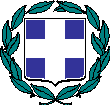                     ΕΛΛΗΝΙΚΗ ΔΗΜΟΚΡΑΤΙΑ  	                      ΥΠΟΥΡΓΕΙΟ ,  ΠΑΙΔΕΙΑΣ               ΕΡΕΥΝΑΣ ΚΑΙ ΘΡΗΣΚΕΥΜΑΤΩΝ                                                          Μυτιλήνη,   23-12-2015 	-----			                                             Αριθμ. Πρωτ.:  6400	ΠΕΡΙΦΕΡΕΙΑΚΗ Δ/ΝΣΗ Π. &  Δ. ΕΚΠ/ΣΗΣ				 	ΒΟΡΕΙΟΥ ΑΙΓΑΙΟΥ 							 	ΥΠΗΡΕΣΙΑ ΔΙΟΙΚΗΤΙΚΗΣ ΚΑΙ ΟΙΚΟΝΟΜΙΚΗΣ 		 	ΥΠΟΣΤΗΡΙΞΗΣ	ΤΜΗΜΑ : Α΄ ΔΙΟΙΚΗΣΗΣ 		-----Ταχ. Δ/νση 	: 	Ελ. Βενιζέλου 26 		Τ.Κ. – Πόλη 	: 	81100, Μυτιλήνη 	 Email 	: 	mail@vaigaiou.pde.sch.gr  	Ιστοσελίδα 	: 	http://vaigaiou.pde.sch.gr/newsch 	Πληροφορίες 	:	Χατζησάββα Ταξιαρχούλα	                                            Τηλέφωνο 	:	22510-48154Fax 	:	22510-48155	 ΘΕΜΑ:  «Διαβίβαση πίνακα δεκτών και μη υποψηφίων και πινάκων αντικειμενικών μορίων»Σας διαβιβάζουμε τον πίνακα δεκτών και μη δεκτών καθώς και τους πίνακες αντικειμενικών μορίων κατά φθίνουσα σειρά και ανά Διεύθυνση εκπαίδευσης των υποψηφίων διευθυντών Β/θμιας Εκπ/σης Βορείου Αιγαίου, όπως αυτοί καταρτίστηκαν σύμφωνα με την υπ. αριθ. 1/22-12-2015 Πράξη του Συμβουλίου Επιλογής. Παρακαλούμε να αναρτηθεί στην ιστοσελίδα της οικείας διεύθυνσης και να ενημερωθούν οι ενδιαφερόμενοι. Τυχόν ενστάσεις θα υποβάλλονται στην Περιφερειακή Διεύθυνση Α/θμιας και Β/θμιας Εκπ/σης Βορείου Αιγαίου από 23-12-2015 έως 29-12-2015.Συνημμένα: δύο (2) αρχεία excel 